Christ the King Fellowship Presbyterian Church June 21st, 2020 - 11AM#love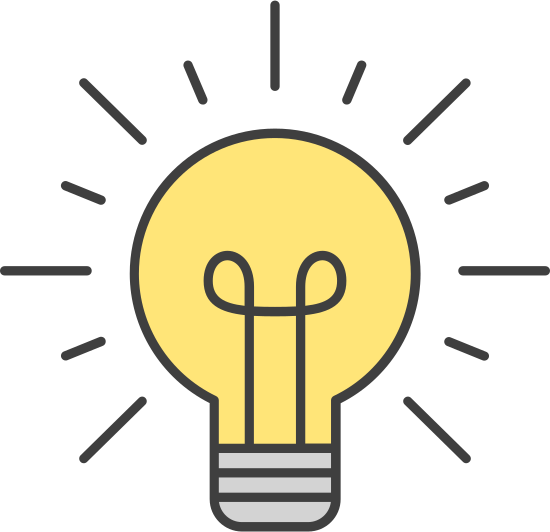  Welcome & Prelude by Dave (“Faith of Our Fathers” Arr. by Harold DeCou) 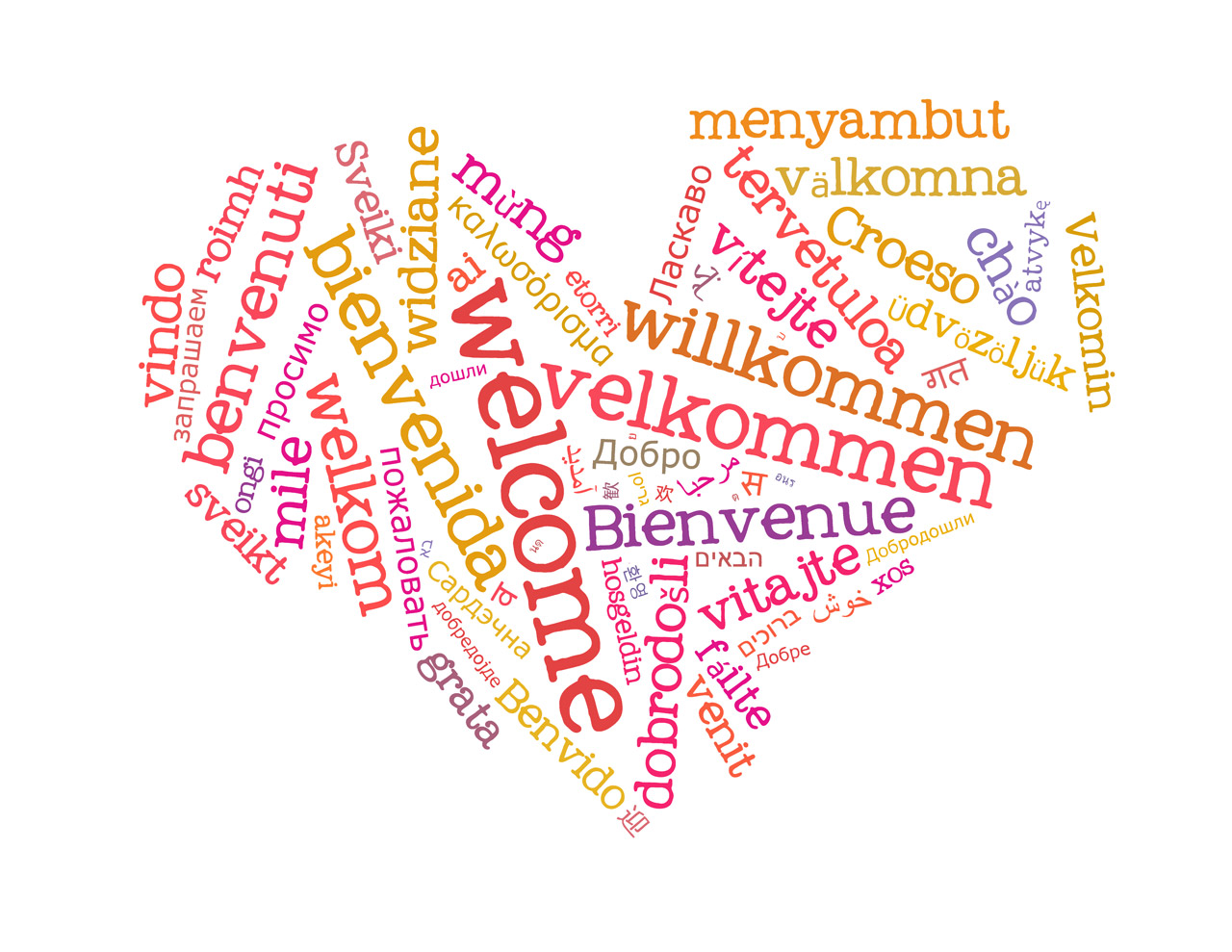 Welcome 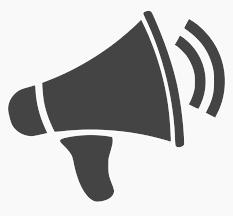 Call to Worship (Psalm 118:24): This is the day that the Lord has made!  We will rejoice & be glad in it!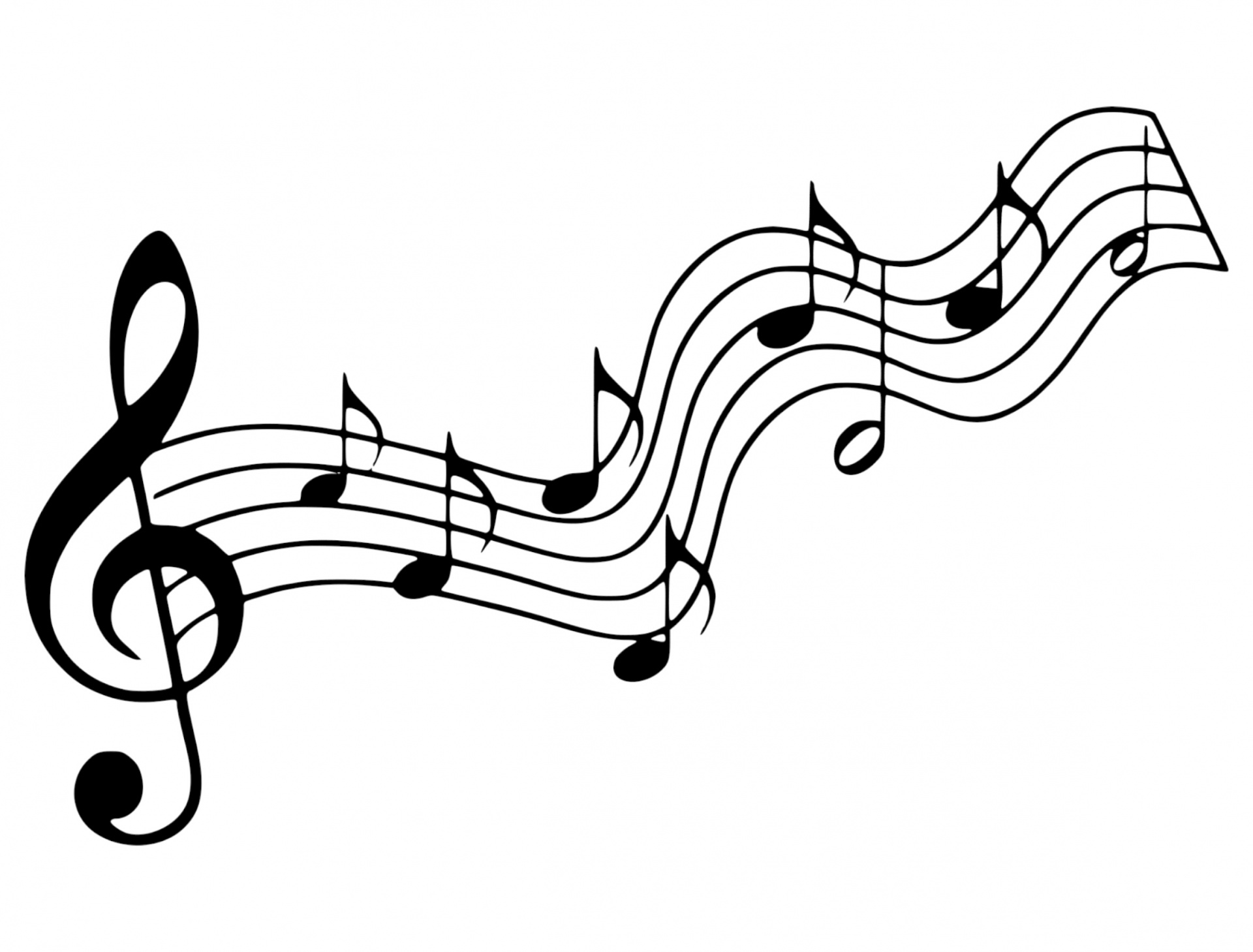 Praise Music (Cantor)  “This is the day that the Lord has made” 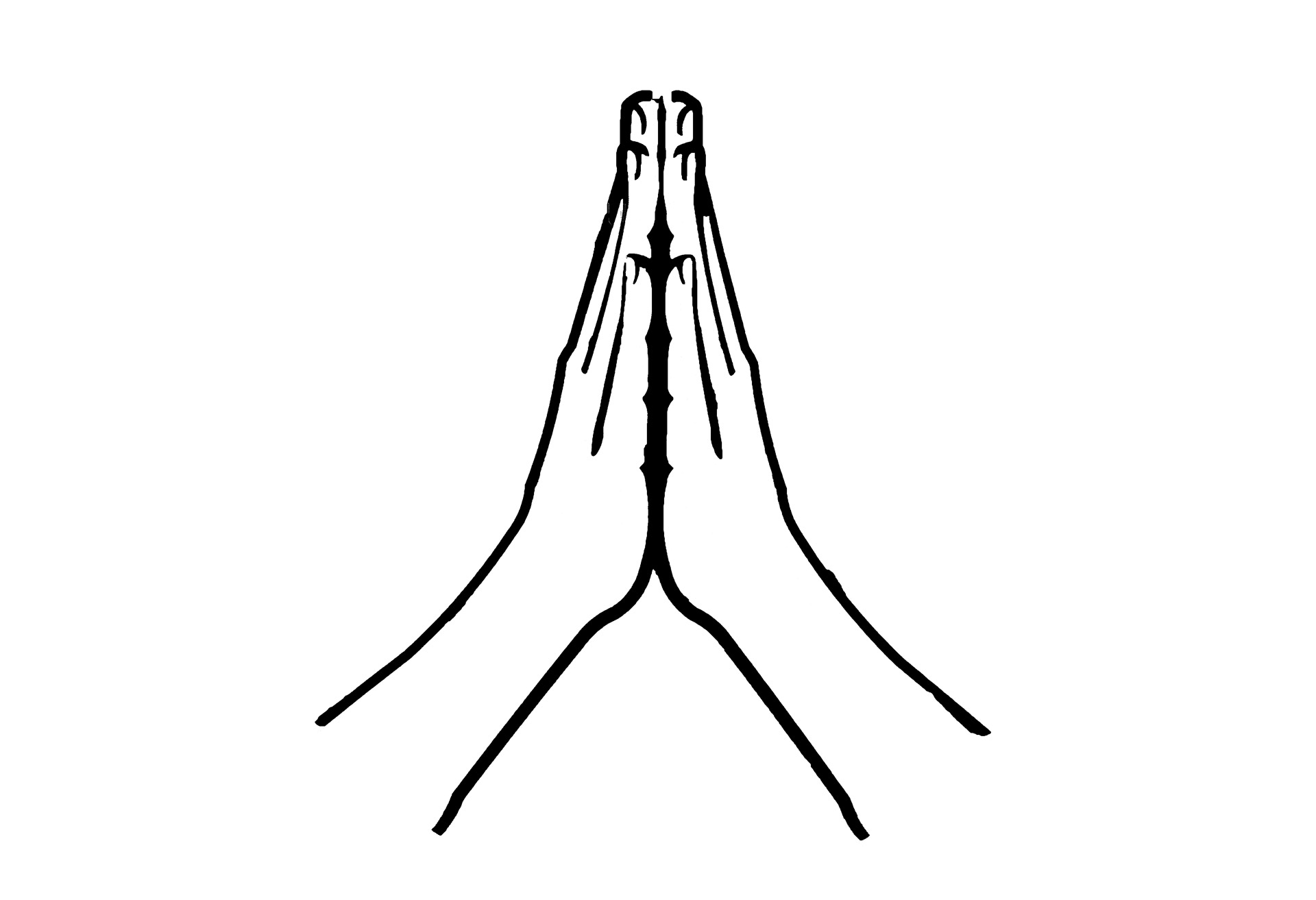 Confession:  God, please forgive me...silent prayer & reflection                                              (let the Holy Spirit bring to mind any sin that needs to be confessed - offer it to God & let it go) 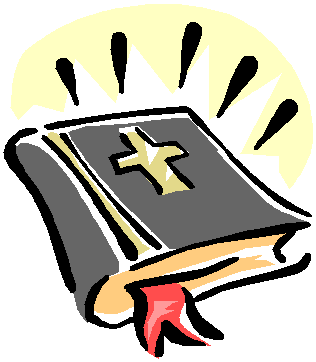 Assurance of Pardon 	Scripture: Genesis 21:8-21Choir Anthem: Lamb of God                                          words & music by Twila Paris, 1985 (© 1985 Mountain Spring Music & Straightway Music (admin. EMICMGPublishing.com) (A few thoughts -- “Kid’s Time & Sermon” ) Offering: 		We are invited to respond to God’s love in joy.   	please drop financial gifts when arriving/leaving or mail to: 939 S. Danby Rd, Spencer NY 14883 -OR- PO Box 367, Spencer, NY. 14883Responsive Music (Cantor) - “Father, I adore You” 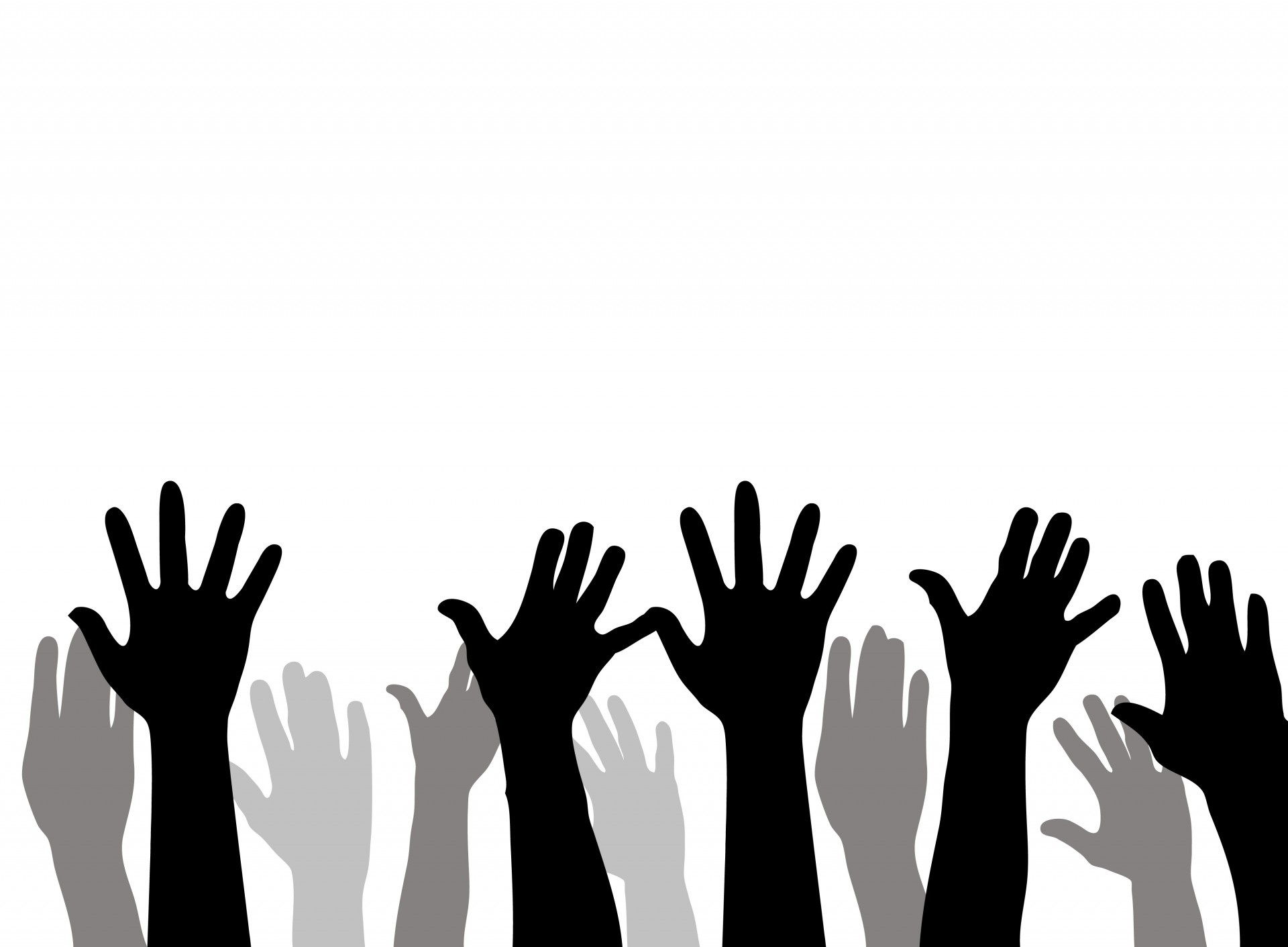 Prayers of the Pastor & the PeopleWith Praise & Thanksgiving              “unmute” & share briefly names & situations to lift to God in prayer -- we know God is more than able to hold all we offer & God knows the details!  Lord in Your mercy...Hear our prayer.BlessingSinging: “Halle, Halle, Halle-lujah! (X3)                 Hallelujah, Hal-le-lu-jah! Postlude “Lift Every Voice & Sing”  *Blue Hymnal #563(James Weldon Johnson: © 1921 by Edward B Marks Music Company.) This is the Day That the Lord Has MadeFolk Tune from Fiji, arr. Les Garret St. 1 © 1967, 1980, Scripture in Song. Admin by Integrity Music.This is the day (this is the day) That the Lord has made (that the Lord has made) We will rejoice (we will rejoice) And be glad in it (and be glad in it)This is the day that the Lord has madeWe will rejoice and be glad in itThis is the day (this is the day) That the Lord has madeFather, I Adore YouTerrye Coelho,  © 1972 Marantha! Music.Father, I adore You, Lay my life before You - How I love You!Jesus, I adore You, Lay my life before You - How I love You!Spirit, I adore You, Lay my life before You - How I love You! Personal Milestones:June 26 - Ethan Drake Prayer Concerns: Prayer person: Ellie BuncePrayer young person: Elliot Bailey Prayer theme for young adults: school/workAll medical professionals, emergency responders & those serving in hospitals, nursing homes & care facilities Military folks & family S-VE School Board members, administrators, teachers & othersNorth Spencer Christian Academy Church FinancesFood Cupboard Christ the King Fellowship - Pastor Sabrina Slater